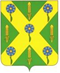 РОССИЙСКАЯ ФЕДЕРАЦИЯОРЛОВСКАЯ ОБЛАСТЬНОВОСИЛЬСКИЙ РАЙОННЫЙ СОВЕТ НАРОДНЫХ ДЕПУТАТОВРЕШЕНИЕ               26 ноября  2021 года                                                           №   13         г. Новосиль Об утверждении штатной численности Контрольно- счетной  палаты Новосильского района Орловской областиПринято Новосильским районнымСоветом народных депутатов 26 ноября 2021 годаВ соответствие с  Федеральным законом от 07.02.2011 N 6-ФЗ "Об общих принципах организации и деятельности контрольно-счетных органов субъектов Российской Федерации и муниципальных образований", Уставом Новосильского района, Новосильский  районный Совет народных депутатов решил: 1. Утвердить штатную численность  Контрольно- счетной палаты Новосильского района в составе 2,5 единиц.2.Настоящее решение вступает в силу с момента подписания.      Председатель Новосильского    районного Совета народных депутатов                                                 Д.П. Сигачев    Глава Новосильского района               				                 Е.Н.Демин